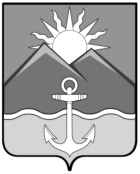 АДМИНИСТРАЦИЯХАСАНСКОГО МУНИЦИПАЛЬНОГО РАЙОНАПОСТАНОВЛЕНИЕ пгт Славянка 26.12.2022 г.	   			                                                               №1052- па      В соответствии с Законом Приморского края от 22.04.2022 года № 80-КЗ                          «О Хасанском муниципальном округе Приморского края», администрация Хасанского муниципального районаПОСТАНОВЛЯЕТ:             1. Признать утратившим силу постановление администрации Хасанского муниципального района от 07.09.2021 г. № 696-па «Об утверждении муниципальной программы Хасанского муниципального района «Молодежная политика Хасанского  муниципального района на 2022-2024 годы» с 01.01.2023 года.           2. Опубликовать настоящее постановление в Бюллетене муниципальных правовых актов Хасанского муниципального округа и разместить на официальном сайте администрации Хасанского муниципального округа в информационно–телекоммуникационной сети «Интернет».           3. Контроль за исполнением настоящего постановления возложить на заместителя главы администрации Хасанского муниципального района  А.Е. Худоложного.Глава Хасанского муниципального района                                                                                        И.В.Степанов                                